Методическая разработка внеурочного воспитательного мероприятияПо предмету: внеурочная деятельность (Азбука эмоций) .По теме: «Круг эмоций».Автор-составитель:  Ляшенко Е.Л., Мазуренко  Ю.С.                                                                                                 Возраст учащихся: 3- 4 классы.Цель: эмоциональное развитие  детей.Задачи:1. Учить различать и изображать эмоции .                                                                                                                          2.  Формировать способности понимать своё эмоциональное состояние                                                                                                                                                                                                                                                         Необходимые технические средства для проведения занятия:                         Раздаточный материал для детей.Ход занятия (этапы):Организационно-мотивационный этап.  Игра «Четвёртый лишний». (Детям предъявляются четыре рисунка эмоциональных состояний. Ребёнок должен выделить одно состояние, которое не подходит к остальным). • Радость, добродушие, отзывчивость, жадность.• Грусть, обида, вина, радость.• Трудолюбие, лень, жадность, зависть.• Жадность, злость, зависть, отзывчивость.Основной этап.  Работа с «Кругом эмоций».Работа с предложенными понятиями в группах. Установление соответствия определения и понятия. (Вдохновение, увлечённость, интерес, гнев, беспомощность, тревога).  Игра «Отгадай и передай эмоцию». Ученики работают в группах по рядам.  Игра «Подбери цвет к эмоции». Ученики работают в группах, подбирают цвет к своей эмоции и обосновывают свой выбор.  Практическая работа. Вспомните свою самую яркую эмоцию за этот день и поработайте в «Круге эмоций». Рефлексия Посмотрите на доску, вы видите ёлочные шары давайте их раскрасим в соответствии с эмоцией, которую вы сейчас ощущаете на этом занятие. Предполагаемый результат занятия:(Описываем по этапам)Эмоциональное развитие детей, введение в тему урока, создание эмоционального настроя на урок. Научить работать с кругом эмоций, расширить список эмоций,  познакомить с новыми эмоциями, учить фиксировать,  визуализировать  свои эмоции. Учащиеся сформулируют результаты внеурочного занятия.ПРИЛОЖЕНИЕ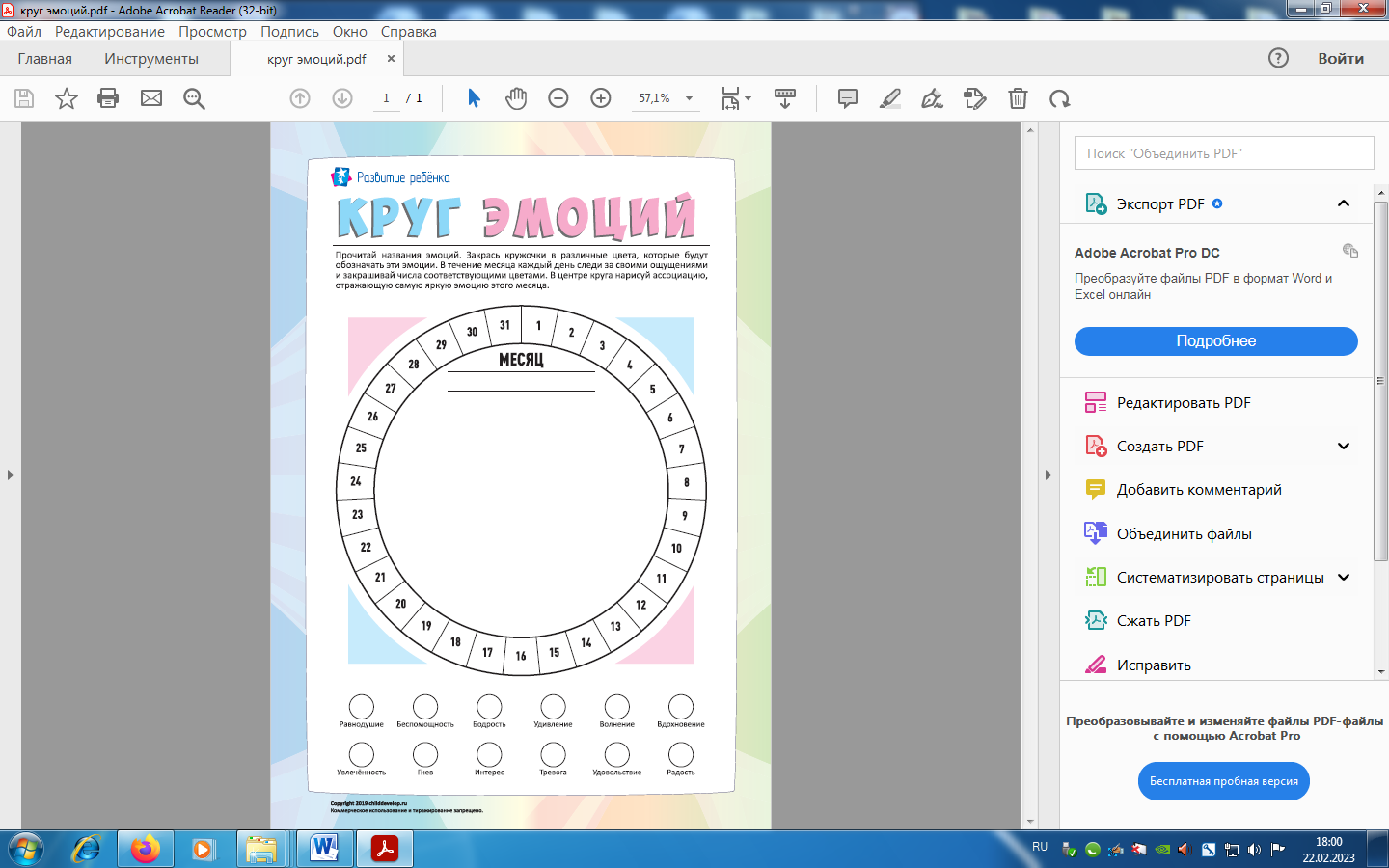 Информационные источники (литература, интернет-ссылки)Сайт «Развитие ребёнка» https://ru.wikipedia.orghttps://dic.academic.ruhttps://kartaslov.ruТревогаотрицательно окрашенная эмоция, выражающая ощущение неопределённости, ожидание отрицательных событий, трудноопределимые предчувствияУвлечённостьэто умение сосредоточиться на чём-то. Это такая длительная концентрация внимания на теме, когда все остальное становится неинтереснымИнтересвнимание, любопытство, проявляемое к кому-либо, чему-либо.Гневчувство сильного негодования, возмущения; состояние раздражения, озлобленияБеспомощностьсостояние, когда человек не может справиться с ситуацией, не имеет для этого сил, знаний и уменийВдохновениеэто такое состояние вашей души, когда вам хочется писать стихи, сочинять музыку, создавать произведения искусства